Дистанционное обучение дошкольниковсредней группы компенсирующейнаправленности с нарушением речиПриложение 1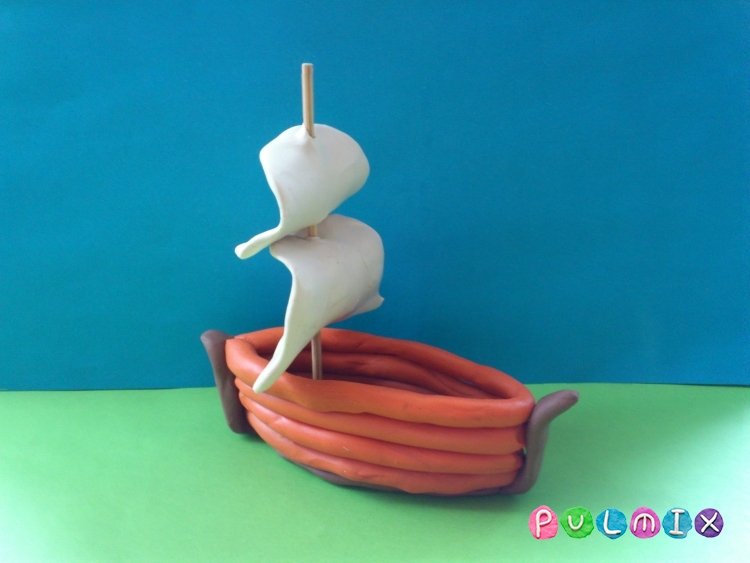                        Приложение 2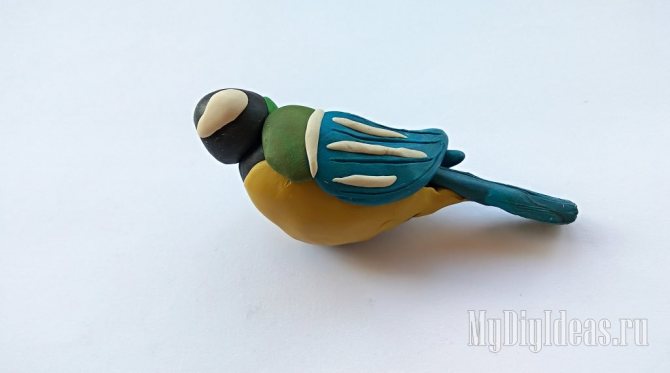 Тема: «Профессии на транспорте».Тема: «Профессии на транспорте».Тема: «Профессии на транспорте».Понедельник20.02.2023Познание (Формирование целостной картины мира)Тема: «Труд взрослых.  Наша армия» https://clck.ru/33dv4m Среда22.02.2023Познание ФЭМПХудожественное творчествоСкульптураТема: «Счет до 8. Число и цифра 8».https://clck.ru/33dvBg Тема: «По реке плывет кораблик».Приложение 1Четверг23.02.2023Ознакомление с художественной литературойТема: Чтение стихотворения О. Высотской «Мой брат уехал на границу»https://clck.ru/TPwKw Пятница24.02.2023Художественное творчествоСкульптураТема: «Сова и синица».Приложение 2